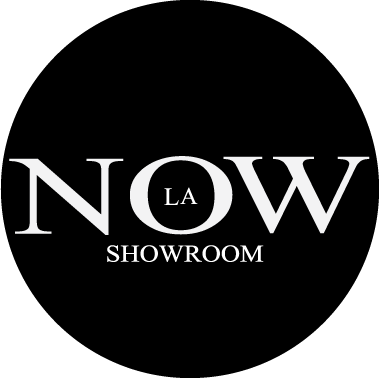 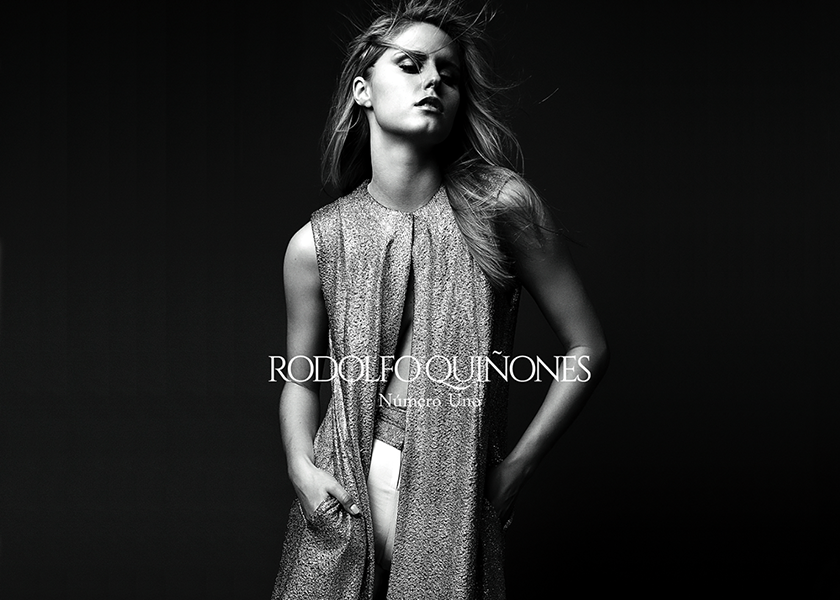 NOW-SHOWROOM PR is looking for models for an upcoming press preview, for Rodolfo Quinones line. We are looking for female models that are around 5’8”, size 0-2, and are available on October 19th for 2-3 hours.  The walk-in casting call will take place on October 10th, from 12-2pm in The Gerry Building in DTLA. 910 S Los Angeles St. Suite 806, Los Angeles, CA 90015213-892-1615Please bring a headshot, full length photo, and comp card if you have one. Any questions contact Kristie@now-showroom.comhttp://www.now-showroom.comhttps://www.instagram.com/now_showroom/http://rodolfoquinones.net/index.html